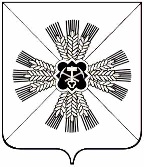 КЕМЕРОВСКАЯ ОБЛАСТЬ ПРОМЫШЛЕННОВСКИЙ МУНИЦИПАЛЬНЫЙ РАЙОНАДМИНИСТРАЦИЯОКУНЕВСКОГО СЕЛЬСКОГО ПОСЕЛЕНИЯПОСТАНОВЛЕНИЕот «10» ноября 2017г. №88с.ОкуневоОб утверждении предварительных итогов социально – экономического развития за 2017 год и прогноза социально-экономического развития Окуневского сельского поселения на 2018 год и плановый период 2019 и 2020 годовВ целях разработки проекта бюджета Окуневского сельского поселения на 2018 год и на плановый период 2019 и 2020 годов., в соответствии с требованиями пункта 2 статьи 172 Бюджетного кодекса Российской Федерации и статьей 4.5 Решения Совета народных депутатов Окуневского сельского поселения от 01 ноября . № 43 «Об утверждении положения «О бюджетном процессе в Окуневского сельского поселения»:Утвердить предварительные итоги 2017 года и прогноз социально-экономического развития Окуневского сельского поселения на 2018 год и на плановый период 2019 и 2019 годы согласно приложению.Настоящее постановление подлежит обнародованию на информационном стенде администрации Окуневского сельского поселения и размещению на официальном сайте администрации Промышленновского муниципального района в информационно-телекоммуникационной сети «Интернет» в разделе «Поселения».Контроль за выполнением настоящего распоряжения оставляю за собой. Приложениек постановлению администрации Окуневского сельского поселенияот 10.11.2017 №88Предварительные итоги социально- экономического развития Окуневского сельского поселения за 10 месяцев 2017 года и ожидаемые итоги социально-экономического развития поселения за 2017 годПлан социально-экономического развития Окуневского сельского поселения на 2017год и на период 2018-2019 годов отражает меры, направленные на повышение уровня и качества жизни населения через осуществление полномочий по решению вопросов местного значения в соответствии с Федеральным законом от 06.10.2003 № 131-ФЗ « Об общих принципах организации местного самоуправления в РФ», разработан в соответствии с прогнозом социально-экономического развития территории. Бюджетная политикаПоступление налогов за 10 месяцев 2017 годаВыполнение плана по собственным доходам ожидается на уровне 114,7 % Инвестиционная политика Основными задачами инвестиционной политики является создание условий для развития инвестиционной деятельности, мобилизации имеющихся и привлечении инвестиционных ресурсов в реальный сектор экономики.На территории поселения осуществляют свою деятельность, 6 юридических лиц, 12 ИП, занимающихся с/х производством, у 9 предпринимателей сфера деятельности направлена на предоставление услуг торговли, на территории поселения имеется АЗС. Конкуренция в поселении слабо развита, в связи с малым наличием предприятий и отсутствием крупных торговых сетей, предлагающих в том числе и широкий ассортимент полуфабрикатов собственного производства. В структуре малого бизнеса в разрезе видов экономической деятельности основную долю занимает производство с/х продукции, на ее долю приходится 80 % от общего количества предприятий и почти 83 % от их общего оборота.ДемографияМуниципальное образование Окуневское сельское поселение включает населенные пункты: с. Окунево, д. Пьяново, р-д Новый Исток, п. Ранний Численность поселения по состоянию на 01.01.2014 г. составляет 2564 чел. в том числе: Окунево – 1448 чел., Пьяново – 928 чел., Ранний – 79 чел., Новый – Исток – 109. В 2017 году по предварительной оценке среднегодовая численность населения сельского поселения составит 2556 человек и сократится по отношению к уровню 2016 года на 8 человека или на 0,3 %, в том числе за счет миграционного оттока – 0,005 %, за счет естественной убыли - 0,295 %, Социальная поддержка населенияЧисленность пенсионеров, состоящих на учете в ПФ 418 человека и к концу 2017 году прогнозируется до 423 чел. В целях осуществления социальной поддержки семей, детей, граждан пожилого возраста, инвалидов и граждан, оказавшихся в трудной жизненной ситуации, основные действия направлены на:Помощь в сборе документации на предоставление субсидий – 8 гражданам;помощь в сборе документации на предоставление гуманитарного угля 37 гражданам.Оказана помощь в закреплении социальных работников за нуждающимися гражданами - 2;Работа с семьями направлена на профилактику алкоголизма родителей, надлежащие содержание детей.Здравоохранение Изменений в количестве учреждений здравоохранения в 2017 году не прогнозируется.На территории поселения функционирует 2 фельдшерско-акушерских пункта. Основное трудоспособное население выезжает на приемы к врачам районной больницы Промышленновского муниципального района.Одновременно с этим в сфере здравоохранения наблюдается рост показателей посещений амбулаторно-поликлинических учреждений. В 2017 году по предварительным данным в ФАП обратятся - 264 человек из 2564 человек населения. Обеспеченность средним медицинским персоналом в 2017 году по предварительным данным сократится и составит 1,5 человек на 2564 человек населения.Образование Изменений в количестве учреждений образования в 2017 году не прогнозируется.На территории поселения функционирует 1 средняя общеобразовательная школа, 1общеобразовательная школа, 4 дошкольных учреждения, 1 детский дом.В сфере школьного и дошкольного образования положительная динамика касается показателей наличия мест в школах и детских садах, обусловленная изменением в демографической структуре населения. В 2017 году число детей дошкольного возраста по прогнозным данным составит 24 ребенка, школьного возраста – 307 ребенка.С уменьшением ростом численности детей дошкольного возраста, в результате снижения рождаемости, прогнозируется уменьшение числа детей, посещающих ДОУ и количество мест в детских садах. Численность педагогических работников дошкольного учреждения и общеобразовательной школы останется на уровне 2017 года и составит 35 специалистов.Культура и искусствоВ рамках реализации Федерального закона от 08.05.2010 года № 83-ФЗ «О внесении изменений в отдельные законодательные акты Российской Федерации в связи с совершенствованием правового положения государственных (муниципальных) учреждений» в 2011 году три учреждения культуры реорганизованы в муниципальное бюджетной учреждение культурно-спортивный комплекс «Юность». Но в 2015 году МБУ ОКСК «Юность» ликвидировано. С 2016 года населению сельского поселения предоставляет услуги по организации культурного досуга МБУК РКДКМолодёжная политикаПриоритетные направления молодёжной политики включают в себя:- поддержку молодёжи, оказавшейся в трудной жизненной ситуации;- работу с молодыми семьями;- профилактику табакокурения, алкоголизма, наркомании в молодежной среде.Правоохранительная деятельность направлена на: содействие укомплектованию кадрами и повышение профессионализма сотрудников ОВД; на территорию поселения работает участковый уполномоченный.Проводится профилактика правонарушений, алкоголизма, наркомании среди населения; Доступное жильё.На жилищном учёте в качестве нуждающихся в жилых помещениях по договору социального найма состоят 21 человек.Жилищно-коммунальное хозяйствоНа территории поселения с 01 июня 2015 года работает предприятие, оказывающие услуги водоснабжения и теплоснабжения населения, ООО «ПКС».  В жилом фонде Окуневского сельского поселения оборудованного водоснабжением, уровень износа коммунальной инфраструктуры составляет более 70%. Ежегодно проводится замена водопроводных сетей на средства, полученные от сдачи в аренду имущества ЖКХ.Муниципальная служба и местное самоуправлениеВ органы местного самоуправления за 10 месяцев 2017 года по различным вопросам обратились 1611 граждан. Принято 88 постановлений, 35 распоряжений по вопросам финансово-хозяйственной деятельности, состоялись 10 заседаний совета народных депутатов, на которых принято 23 решения по вопросам местного значения, составлено 45 протоколов гражданам за нарушение правил благоустройства и пожарной безопасности, нотариальные действия осуществлялись в отношении 109 граждан; проведено 7 заседаний жилищной комиссии, 32 заседания комиссии по финансовому мониторингу, на которые приглашено 143 гражданина, активно работает Совет ветеранов.ГлаваОкуневского сельского поселенияВ.В. ЕжовНаименование доходаУтверждено на год т.р.ПоступилоЗа 10 мес. % к годуОжидаемые поступления на конец года% к утверждённым на год1.налог на доходы физ. Лиц204159,378,0190932.Акцизы69061789,46901002. Единый с/х налог50108,5217108,52173. налог на имущество физ.лиц11078,971,7110165,84. земельный налог979996101,71624159,75. государственная пошлина303010035116,76. Транспортный налог218,841,91571,47. Штрафы23,618042008. Доходы от сдачи в аренду имущества300008. безвозмездные поступления24861644,466,124861009. прочие поступления6083,684,0ИТОГО собственныедоходы4635,03732,180,55342,5115,6субвенций182,1151,983,4182,1100ВСЕГО4817,13884,080,65524,6114,7Показатели2015 год отчет2016 год оценка2017 прогноз2018 прогноз2019 прогноз2020прогнозЧисленность постоянногонаселения260125642556255025452530